 АДМИНИСТРАЦИЯ  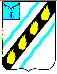 СОВЕТСКОГО   МУНИЦИПАЛЬНОГО  РАЙОНА  САРАТОВСКОЙ ОБЛАСТИ ПО С Т А Н О В Л Е Н И Е  от 06.03.2013г.  №  238 р.п.Степное  внесении изменений в постановление администрации Советского муниципального района от 15.08.2012 № 756   целях  обеспечения  доступности  дошкольного  образования  и улучшения условий образования детей дошкольного возраста на территории Советского  муниципального  района  и  на  основании  увеличения  лимитов бюджетных ассигнований администрация Советского муницильного района ПОСТАНОВЛЯЕТ:   Внести  изменения  в  постановление  администрации  Советского муниципального  района  от  15.08.2012  №  756  «Об  утверждении  среднесрочной  ведомственной  целевой  программы  «Развитие  системы дошкольного образования Советского муниципального района на 2013-2015 годы»»  (с  изменениями  от  06.02.2013г.  №  126),  изложив  приложение  к постановлению в новой редакции (прилагается).  Настоящее постановление вступает в силу со дня его официального опубликования (обнародования).  Контроль за исполнением настоящего постановления возложить на председателя комитета по вопросам социальной сферы Дябина Г.В.    И.о. главы администрации Советского муниципального района                                  С.В.Пименов	 В.С. Рогожина 5-02-41 1  Приложение к постановлению администрации  Советского  муниципального района   от 06.03.2013г.№ 238             Среднесрочная ведомственная  целевая программа «Развитие системы дошкольного образования Советского района на 2013-2015 годы» 2  Содержание    Прогноз ожидаемых результатов при реализации Программы  стр.	 9 - 10   Приложение  стр. 	11 - 13 3  Паспорт среднесрочной ведомственной целевой программы «Развитие системы дошкольного образования Советского района на 2013-2015 годы» Наименование       программы Основание  для  разработки  Муниципальный  заказчик  Основной   разработчик   программы      Цель  и задачи  программы Важнейшие  целевые показатели,  индикаторы Срок и этапы реализации  программы  Среднесрочная ведомственная целевая программа «Развитие системы дошкольного образования  Советского района» на 2013-2015 годы  Санитарно-эпидемиологические требования к устройству, содержанию и организации режима работы в дошкольных организациях Санитарно эпидемиологические правила и нормативы СанПиН 2.4.1.2660-10 (утв.Постановлением Главного государственного санитарного врача Российской Федерации от 22 июля 2010 г. N 91 г. Москва);  управление образования администрации Советского муниципального района     управление образования администрации Советского муниципального района    Цель: обеспечение доступности качественного дошкольного образования.  Задачи:  удовлетворение потребности населения в услугах системы дошкольного образования;   улучшение  условий  образования  детей  дошкольного возраста.   обеспечение  условий  для  повышения  компетентности педагогических и руководящих кадров ДОУ увеличение доли детей дошкольного возраста, имеющих возможность получать услуги дошкольного образования, от общего количества детей в возрасте от 1,5 до 7 лет	  до  97%;  увеличение доли детей в возрасте от 3 до 7 лет, имеющих возможность получать доступные качественные услуги предшкольного образования от общей численности детей данного возраста  до 100 %;   увеличение	 доли учреждений, условия воспитания детей в которых соответствуют современным требованиям;  введение дополнительных мест в учреждениях, реализующих программы дошкольного образования.  программа рассчитана на 3 года с 2013 года по 2015 года с поэтапным финансированием  и   освоением денежных средств  4 5   Содержание проблемы и обоснование необходимости её решения программными методами	 Система  дошкольного  образования  является  одним  из  факторов улучшения демографической ситуации в Советском районе.	 Для  реализации  демографических  задач  в  районе  функционируют                  12 учреждений дошкольного образования.    целях  повышения  доступности  дошкольного  образования  в соответствии  с  различными  потребностями  населения  в  ДОУ функционируют группы с разным режимом пребывания детей:  56 групп 10,5-часового пребывания для 1026 детей; группы кратковременного пребывания детей (в различных режимах от  1  до  3  час.).  В  основном  –  это  группы,  реализующие  программу предшкольной подготовки детей в возрасте от 5 до 7 лет, либо группы для детей, которые по показаниям здоровья и до исполнения 3-х лет не могут находиться в ДОУ полный  день.  В районе действует 32 таких группы (2011 г. – 30 гр. - 402 чел.), которые посещают 427 детей. Дефицит  мест  в  детских  садах  по  отдельным  муниципальным образованиям  складывается  из-за  отсутствия  полной  обеспеченности местами  в  соответствии  с  Типовым  положением  о  дошкольных образовательных учреждениях, действующего законодательства и является основной  проблемой   обеспечения государственных гарантий доступности дошкольного образования.   По состоянию на 1 декабря 2012 года в районе проживает 1545 детей в возрасте от  1,5 до 7 лет. Программы дошкольного образования в полном объеме получают 1026 воспитанников, охват всеми формами дошкольного воспитания детей от 1,5 до 7 лет – 94 %. (2011 г. - 94%, 2010 г. – 93,3%).   По сокращенной  программе  развиваются  427  детей,  посещая  только  группы кратковременного пребывания.     Таким образом, не охваченными дошкольным образованием остаются 92 ребенка. Вместе с тем, 519 детей не обеспечены местами в ДОУ в режиме полного  дня    в  9  муниципальных  образованиях  Советского  района  по различным  причинам.  Первая  –  отсутствие  детских  садов  на  территории населенных  пунктов:  с.Пионерское,  с.Наливная,  с.Новолиповка, с.Новоантоновка, с.Белополье. Вторая - родители (законные представители) не желают пользоваться услугами ДОУ от 1,5 до 3 лет, поэтому в детских садах: «Чайка» с.Розовое, «Василёк» с.Любимово, «Ягодка» с.Золотая Степь, «Смена» с.Новокривовка функционируют группы от 3 до 7 лет. В данных детских садах имеются резервные  помещения  (кроме  д/с  «Ягодка»),  в  связи  с  этим  проблема наполняемости их может быть решена при наличии заявлений от родителей (законных  представителей)  на  предоставление  муниципальной  услуги  в соответствии  с  административным  регламентом  «Приём  заявлений, постановка  на  учёт  и  зачисление  детей  в  образовательные  учреждения, реализующие  основную  общеобразовательную  программу  дошкольного 6  образования  (детские  сады)»,  утвержденный  постановлением   администрации Советского муниципального района от 26.06.2012 № 548. Не обеспеченность   Муниципальное образование	местами в ДОУ Итого от 1,5 до   летот 3 до   летПримечание: знак «*» означает отсутствие условий в детских садах для пребывания детей в возрасте от 1,5 до 3 лет и от 3 до 5 лет.  Анализ потребности мест для детей дошкольного возраста показывает, что наиболее сложная ситуация сложилась в Степновском муниципальном образовании, так как общее количество детей, проживающих на территории          р.п. Степное, в возрасте от 1,5 до 7 лет  составляет  798 детей, а мест в 3-х детских  садах  –  555,  что  не  позволяет  обеспечить  всех  желающих  в количестве 243 ребенка посещать детские сады поселка в режиме полного дня. В связи с эти в детских садах р.п. Степное не хватает мест для детей в возрасте от 1,5 до 3 лет – 63 места, от 3 до 7 лет – 180 мест.             Вторая  проблема    -  отсутствие  детского  сада  в  Наливнянском муниципальном образовании, в связи с чем  дети в возрасте от 1,5 до 5 лет не могут  быть  охвачены  дошкольным  образованием.  Несмотря  на  то,  что ежегодно дошкольники в возрасте от 5 до 7 лет в количестве от 12 до 15 человек посещают группу кратковременного пребывания, организованную при ООШ с.Пионерское.  Возрастная  структура    потребности  в  местах  ДОУ  показывает,  что почти  38,3%  из них – это дети в возрасте от 1,5 до 3 лет (199 чел.), 61,7 % детей  в возрасте от 3 до 7 лет (320 чел.).  Проведенный  управлением  образования  администрации  Советского муниципального района    мониторинг  демографической  ситуации до 2015  года выявил следующие тенденции. Сокращение детского населения пришлось на 2005 год (232 чел.), с 2006 по 2008 годы прирост детского населения в среднем увеличивается на 288  человек  ежегодно,  в  2009  и  2010  годах  происходит  небольшое уменьшение  рождаемости  до  273  чел.,  затем  наблюдается  устойчивая тенденция            увеличения роста детей дошкольного возраста.   2013  по  2015  года  также  прогнозируется  увеличение  детского населения  в среднем на 280 человек ежегодно.  7  Демографический прогноз количества  детей дошкольного возраста с  1,5 до 7 лет  с  2000 – 2015 г.г.  целях обеспечения доступности дошкольного образования в 2011 году в рамках целевой программы «Повышение качества образовательных услуг  и  ремонт  дошкольных  образовательных  учреждений  в  Советском муниципальном  районе  на  2011  год»  проведен  ремонт  и  реконструкция помещений  3  ДОУ.  Это  позволило  решить  проблему  увеличения  охвата дошкольным  образованием  в  д/с  «Тополёк»  с.Александровка  за  счет проведения ремонта и открытия 2-х дополнительных групп для  40 детей, а также улучшить условия пребывания  30 детей в детских садах «№119» р.п. Пушкино  и  «Чебурашка»  с.Мечетное  за  счет  перевода  детей  из  групп кратковременного пребывания в группы с 10-,5-часовым пребыванием. Вместе с тем, в связи с изменением демографической ситуации, ростом рождаемости, увеличением занятости женщин в общественном производстве  сфере услуг, потребности населения в детских садах значительно возросли. Администрация  Советского  муниципального  района,  реализуя Программу  в  роли  адресного  и  системного  инвестора,  осуществит целенаправленное вложение средств в повышение доступности и  качества дошкольного образования и воспитания в районе.   Цели и задачи программы, сроки её реализации Цель  Программы  –  повышение  доступности  качества  дошкольного образования.  Задачи:   удовлетворение  потребности  населения  в  услугах  системы дошкольного образования;  улучшение условий образования детей дошкольного возраста. создание условий для повышения компетентности педагогических и руководящих кадров ДОУ; 8    повышение  качества  образования  через  реализацию  развивающих образовательных программ дошкольного образования; Реализация мероприятий Программы рассчитана на период с 2013 по 2015 год.   Система (перечень) программных мероприятий     Программе  предусматривается  реализация  мероприятий  по следующим основным направлениям: 3.1. 	Обеспечение  доступности  качественного  дошкольного образования.  Система программных мероприятий представлена в приложении 1 и включает реконструкцию помещений  в  здании д/с «Ромашка» р.п. Степное, возобновление деятельности детского сада «Ручеёк»	 	с.Пионерское, открытие структурного  подразделения  дошкольного  образования  в  действующей школе  р.п. Пушкино, также оснащение  4-х  ДОУ оборудованием, включая  новое  дошкольное  образовательное  учреждение  в  р.п.  Степное  по ул.Нефтяников, 44 на 120 мест, строительство которого завершится в 2015 году. В целях удовлетворения спроса населения на разнообразные услуги системы  дошкольного  образования  планируется  увеличение  групп кратковременного пребывания детей дошкольного возраста. Для повышения открытости и прозрачности деятельности районной системы дошкольного образования  для  потребителей  образовательных  услуг  разработан административный  регламент  по  предоставлению  муниципальной   услуги «Приём заявлений, постановка на учет и зачисление детей в образовательные учреждения,  реализующие  основную  общеобразовательную  программу дошкольного образования (детские сады)». В связи с этим будет внедрена электронная система оказания муниципальной услуги в сфере  дошкольного образования по постановке на учет и в дальнейшем оформление детей в дошкольные образовательные учреждения. За период действия Программы планируется  оснащение  современным  оборудованием  дошкольных образовательных учреждений  (методических кабинетов, спортивных залов и площадок, групповых помещений).  3.2.  Повышение  качества  образовательных  услуг,  предоставляемых населению Советского района системой дошкольного образования.   рамках  реализации  Федеральных  законов  №  83-ФЗ,  №  94-ФЗ необходимо  провести  информатизацию  дошкольных  образовательных учреждений,  обновление  предметно-развивающей  среды,  более  широкое внедрение  инновационных  образовательных  технологий  и  развивающих программ  в  образовательный  процесс  системы  дошкольного  образования, направленных  на  качественную  подготовку  дошкольников  к  обучению  в школе.    Ресурсное обеспечение программы Общий  объем  финансирования  мероприятий  Программы  из  средств местного бюджета составляет 39900,00 тыс. рублей, а именно: 9 Объемы финансирования программных мероприятий согласовываются муниципальным заказчиком Программы с исполнителями соответствующих мероприятий и подлежат ежегодному уточнению.  Организация управления реализацией программы  контроль за ходом ее выполненияОрганизация  и  контроль  реализации  мероприятий  Программы осуществляется  в  соответствии  с  нормативно-правовыми  актами  органов власти Саратовской области и федеральным законодательством. Исполнители мероприятий Программы:  обеспечивают выполнение программных мероприятий с соблюдением установленных сроков и объемов финансирования;  представляют необходимую отчетную информацию; несут ответственность за несвоевременное выполнение мероприятий, низкое качество  выполнения работ, нецелевое использование средств. Муниципальный заказчик Программы:    осуществляет  текущий  контроль  за  своевременной  реализацией мероприятий Программы;   разрабатывает  в  пределах  своих  полномочий  локальные  акты, необходимые для выполнения Программы;  обеспечивает эффективное, целевое использование средств. Помимо этого, эффективность реализации Программы осуществляется путем  ежегодного  мониторинга  выполнения  целевых  показателей  и индикаторов Программы. Ответственными  за  выполнение  программы  являются  исполнители соответствующих мероприятий Программы. Взаимодействие между исполнителями соответствующих мероприятий Программы  осуществляет  муниципальный  заказчик  –  управление образования администрации Советского муниципального района.   Прогноз ожидаемых результатов при реализации программы  ходе реализации Программы предполагается получение следующих результатов:  обеспечение качественного дошкольного образования в соответствии с социальным запросом населения;     повышение  открытости  и  прозрачности  деятельности  районной системы дошкольного образования для потребителей образовательных услуг; 10    создание  условий  для  сохранения  и  улучшения  здоровья  детей дошкольного возраста;  повышение эффективности управления качеством образования. Эффективность реализации Программы оценивается по показателям, представленным в приложении 2. За  период  действия  настоящей    Программы  будет  достигнуто следующее:   Ввод  250  дополнительных  мест  в  учреждениях,  реализующих программы  дошкольного образования.   Соответствие  сети  дошкольных  образовательных  учреждений потребностям  населения:  увеличение  доли  детей  дошкольного  возраста, имеющих  возможность  получать  услуги  дошкольного  образования,  от общего количества детей в возрасте от 1,5 до 3 лет до 97%, от 3 до 7 лет - 100 %.  Доля семей, чьи дети старшего дошкольного возраста имеют воз- можность  получать  доступные  качественные  услуги  предшкольного образования,  в  общей  численности  семей,  имеющих  детей  старшего дошкольного возраста, возрастет до 100%. Верно: Председатель комитета по делопроизводству, организационной и контрольно-кадровой работе                     С.В. Байрак11  Приложение № 1  среднесрочной ведомственной целевой программе «Развитие системы дошкольного образования    Советского района» на 2013-2015 годы Перечень мероприятий по расширению сети дошкольных образовательных учреждений    период с 2013 по 2015 г.г. за счет проведения капитального ремонта и оснащения ДОУ№ Объем финансового обеспечения, тыс. ОтветственнОжидаемые  1 2 3 4 5 6 7 8 9 3. Открытие структурного подразделения 2013-2015 дошкольного образования в действующей годы школе увеличение количества мест в дошкольных образовательных учреждениях р.п. Пушкино 	13084,00 	0,00 	13084,00 	0,00 	40 4. Оснащение оборудованием дошкольных образовательных учреждений  2013-2015 годы итого 12422,00 2013 год 1806,00 (Ручеёк) 2014 год 500,00  (Ромашка) 1916,00         (школа  р.п. 2015 год 8200,00 (новый ДОУ)  Пушкино)  	Доукомплектование групп ДОУ в итого	увеличение количества МБДОУ-д/с «№ 119» р.п. Пушкино	100,00 	100,00 	10 ИТОГО ПО ПРОГРАММЕ: 39900,00 11700,00 20000,00 8200,00 130 Дополнительные мероприятия (вне программы) 13  Приложение № 2  долгосрочной ведомственной целевой программе «Развитие системы дошкольного образования    Советского района» на 2013-2015 годы Система показателей и индикаторов эффективности реализации программы Цели и задачи Перечень целевых показателей,  индикаторов Фактическое значение на момент разработки программы Изменение  значения по годам 2013  2014  2015 Целевое значение на момент  окончания программы Цель: обеспечение доступности качественного дошкольного образования 14 1.  Паспорт программы стр. 3 - 4 2.  Содержание проблемы и обоснование необходимости её           решения программными методами   стр.  5 - 7 3.  Цели и задачи программы, сроки её реализации стр. 7 4.  Система (перечень)  программных мероприятий  стр. 7 - 8 5.  Ресурсное обеспечение программы стр. 8  6.  Организация управления реализацией программы и  контроль за ходом ее выполнения стр. 9   Объем  и  источники  финансирования  программы  -  общий объем финансирования мероприятий  программы составляет   39900,00   тысяч  рублей,  в  том  числе: 2013 год  -  11700,00тыс. рублей; 2014 год  -  20000,00  тыс. рублей; 2015 год  -  8200,00  тыс. рублей. - объём финансирования уточняется ежегодно; - финансирование  за счет  местного  бюджета муниципального района Исполнители   основных  мероприятий   программы  - управление образования администрации Советского муниципального района; - дошкольные образовательные учреждения Советского муниципального района (по согласованию)   Ожидаемые        конечные  результаты     реализации  программы    Соответствие сети дошкольных образовательных учреждений потребностям населения:  1. Увеличение доли детей дошкольного возраста, имеющих возможность получать услуги дошкольного образования (включая все формы), от общего количества детей в возрасте от 1,5 до 7 лет до 97%. 2. Увеличение доли детей в возрасте от 3 до 7 лет, имеющих возможность получать доступные качественные услуги предшкольного образования от общей численности детей данного возраста  до 100 %; 3. Введение дополнительных 250  мест в учреждениях, реализующих программы  дошкольного образования. Система       организации   контроля  за   исполнением  программы   Для организации контроля исполнения Программы создаются рабочие группы на уровне органов местного самоуправления, управления образования администрации Советского муниципального района  осуществляющих управление в сфере образования. Мониторинг исполнения Программы осуществляется ежегодно и производится уточнение мероприятий по реализации программы на очередной календарный год. 1.  Степновское муниципальное образование  63 180 243 2.  Советское муниципальное образование               10 8 18 3.  Пушкинское муниципальное образование  23 37 60 4.  Розовское  муниципальное образование              25 10 35 5.  Культурское муниципальное образование  8* 5 13 6.  Мечетненское муниципальное образование  9 14 23 7.  Любимовское  муниципальное образование  11* 14 25 8.  Золотостепское муниципальное образование   32* 10 42 9.   Наливнянское муниципальное образование     18* 42 60 Всего:                                                                199 320 519  Год Всего (тыс. рублей) 2013 11700,00 2014 20000,00   2015 8200,00 ого: 39900,00 п\п Наименование мероприятия Срок исполнения, рублей ые за выполнение результаты всего               2013 год годы 2014 год                2015 год 1 Капитальный ремонт  дошкольного образовательного учреждения и  реконструкция помещений 2013-2015 годы всего 2013 год 2014 год 2015 год увеличение количества мест в дошкольных образовательных учреждениях 2 МБДОУ-д/с «Ромашка» р.п. Степное 6100,0 0,00 4500,00 0,00 20 МБДОУ-д/с «Звездочка» р.п. Степное 1600,0 20 Возобновление деятельности детского сада «Ручеёк» с.Пионерское 2013-2015 годы всего 2013 год 2014 год 2015 год увеличение количества мест в дошкольных образовательных учреждениях Детский сад «Ручеёк» с.Пионерское 8194,00 8194,00 0,00 0,00 40 соответствии с пунктом 1.10. СанПиН 2.4.1.2660-10 2013-2015 годы мест в дошкольных образовательных учреждениях 4      Строительство  дошкольного образовательного учреждения по адресу: р.п. Степное, ул.Нефтяников, 44   на 120 мест 2013-2015 годы увеличение количества мест в дошкольных образовательных учреждениях  на 120  мест ВСЕГО мест: 250 Задача: удовлетворение потребностей населения в услугах системы дошкольного образования Доля детей дошкольного возраста, имеющих возможность получать услуги дошкольного образования, от общего количества детей в возрасте от 1,5 до 7 лет  94 95  96  97 97 Задача: улучшение условий образования детей дошкольного возраста Доля детей в возрасте от 3 до 7 лет, имеющих возможность получать доступные качественные услуги предшкольного образования от общей численности детей данного возраста.  80 90  95  100 100 Доля учреждений, условия воспитания детей в которых соответствуют современным требованиям  35 95  100  100 100 